







					Authorization to Repair

Name: ____________________________________________________________	Date: _____/_____/_____

Address: _________________________________________________________________________________

City: _______________________________	State: __________________	Zip: __________________________
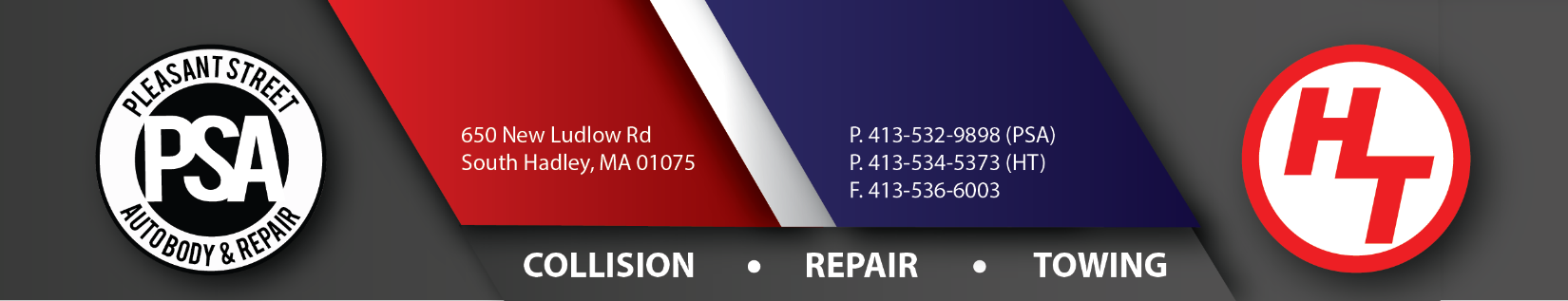 Home Phone: ____________________________________	Work Phone: _______________________________
Year: ______________________ Make: ______________________ Model: ____________________________
Plate: _______________________________________ Claim Number: _________________________________I hereby authorize the above named repair shop to perform the repairs necessary to restore my vehicle to pre-accident condition.  The above named repairer is also authorized to act as my agent for the purpose of negotiating on my behalf with my insurer for the cost of repairs, including damage not listed on the original appraisal of my vehicle. 	You and your employees may operate the above vehicle for the purpose of testing, delivery, or inspection by my insurer and/or lien-holder.Repairs to be done according to (check one): 	           Insurance Company Appraisal                   Repairer’s AppraisalI also authorize you to perform any repairs approved by my insurer.Signature: __________________________________________________________	Date: _____/_____/_____